Če ti je nekaj pomembno,boš našel pot.Če ti ni,boš našel izgovor.VRTECSEZNAM PREDLAGANIH DEL (otroci si izberejo tri knjige ter eno pesem iz pesniških zbirk)D. McKee: ElmerChristophe Loupy: Daj mi poljubčekBrata Grimm: Rdeča kapicaE. Carle: Zelo lačna gosenica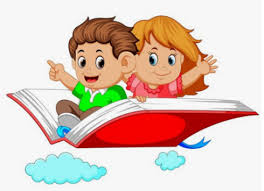 Kravica Katka – Darilo za mamicoPesmi iz knjige:- Breda Konte: Hočeš nočeš - Oton Župančič: MehurčkiOSNOVNA ŠOLASeznam priporočenih knjig za bralno značko za šolsko leto 2022/23razred1.I. M. Črnič: Kako sta Bibi in Gusti prezvijačila hrib2. M. Košuta: Ponikalnice3. L. Prap: Živalske uspavanje4. Koroška pripovedka: Hvaležni medved5. Fran Levstik: Kdo je napravil Vidku srajčico.6. Gregor Vitez: Zrcalce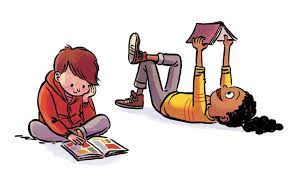 7. J. in W. Grimm: Žabji kralj8. Ela Peroci: Muca Copatarica9. D. Kette: Šivilja in škarjice 10. K. McEwen: Medvedji objem11. Oton Župančič: Mehurčki ali Ciciban12. N. Grafenauer: Pedenjped2. razred1. E. Peroci: Moj dežnik je lahko balon2. H. C. Andersen: Kraljična na zrnu graha3. L. Suhodolčan: Piko Dinozaver/Krojaček Hlaček4. J. in W. Grimm: Sneguljčica ali Trnjulčica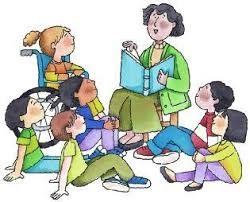 5. A. Luger: Leteča hišica6. Slovenska ljudska: Janček Ježek ali Pastirček7. Marcus Pfister: Mavrična ribica8. Frane Milčinski: Zvezdica Zaspanka9. Leopold Suhodolčan: Peter Nos je vsemu kos10. S. Kosovel: Medvedki Sladkosnedki11. Oton Župančič: Mehurčki ali Ciciban12. Neža Maurer: Velik sončen dan3. razred 1. D. Much: Anica …2. E. Peroci: Moj dežnik je lahko balon3. T. Pavček: Juri Muri v Afriki4. P. Suhodolčan: Knjige o Petru Nosu ali L. Suhodolčan: Krojaček Hlaček5. H. C. Andersen: Palčica, Grdi raček, Vžigalnik6. S. Vegri: Jure kvak-kvak7. J. Vandot: Kekec in Pehta8. Slovenske ljudske pripovedi: Babica pripoveduje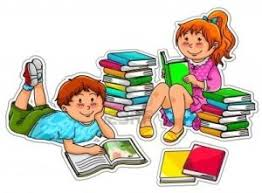 9. B. Š. Žmavc: Popravljalnica igrač10. W. Hanel: Brodolomec Bučko11.  K. Kovič: Zlata ladja12. T. Pavček: Čenčarija4. razred 1.N. Konc Lorenzuzzi: Kakšno drevo zraste iz mačke2. H. C. Andersen: Snežna kraljica3. A. Lindgren: Pika Nogavička4.  D. Zupan: Trije dnevi Drekca Pekca in Pukca Smukca5. P. Suhodolčan: Ribo na glavo, pa spat!6. T. Seliškar: Bratovščina sinjega galeba7. E. Peroci: Prisedite k moji mizici8. P. Svetina: Kako zorijo ježevci9. L. Suhodolčan: Naočnik in Očalnik10. P. Suhodolčan: Živalske novice11. S. Kosovel: Zlati zvončki12. F. Lainšček: Cicibanija5. razred 1. N. Konc Lorenzutti: Kakšno drevo zraste iz mačke2. Knister : Lili (po izbiri)3. P. Suhodolčan: Živalske novice4. E. Blyton: Pet prijateljev5. C. Collodi: Ostržek6. J. Vandot: Kekec nad samotnim breznom7. . T. Seliškar: Bratovščina sinjega galeba8. P. Svetina: Kako zorijo ježevci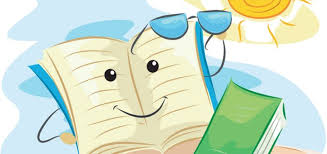 9. P. Suhodolčan: Košarkar naj bo10. J. Vidmar: Junaki 5. razreda11. T. Pavček: Besede za sladkosnede12. D. Zajc: Vrata6.razred 1. T. Seliškar: Bratovščina sinjega galeba2. P. Suhodolčan: Košarkar naj bo3. F. Bevk: Pastirci ali P. Voranc: Solzice4. F. Milčinski: Butalci5. A. Ingolič: Tajno društvo PGC6. E. Kastner: Dvojčici7. C. Keighery: Naj že odrastem8. S. Pregl: Geniji v kratkih hlačah ali Geniji v dolgih hlačah9. N. K. Lorenzutti:Avtobus ob treh10. T. Pavček: Besede za sladkosnede 11. D. Zajc: Vrata12. D. Kette: Poezije7. razred 1. J. JURČIČ: Domen, Jurij Kozjak2.   N. K. Lorenzutti:Avtobus ob treh3. P. Voranc: Solzice4. B. Jurca: Ko zorijo jagode5. P. Suhodolčan: Ranta/Kolesar naj bo 6. G. Gluvić: Brcanje z glavo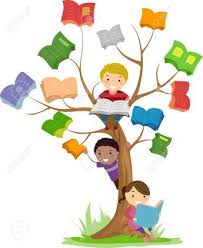 7. C. Keighery: Naj že odrastem8. J. Prey: Velike zelene oči9. R. Dahl: Matilda 10. J. Vidmar: Debeluška ali Princeska z napako11. Tone Pavček: Majnice 12. S. Vegri: To niso pesmi za otroke 9. razred 1.V. Moderndorfer: Kit na plaži2. G. Gluvić: Fantje, žoga, punce3. J. Wilson: Najboljši prijateljici4. J. Vidmar: Princeska z napako5. I. Cankar: Moje življenje6. D. Muck: Hči lune ali Lažniva Suzi7. C. Keighery: Andraž, všeč si mi8. T. A. Saint-Exupery: Mali princ9. FRITZ KUNZ, M.: Kam gredo ptice umret?10. Joss Stirling: Sorodni duši11. Kovič, Zlobec, Menart, Pavček: Pesmi štirih12. D. Kette: Poezije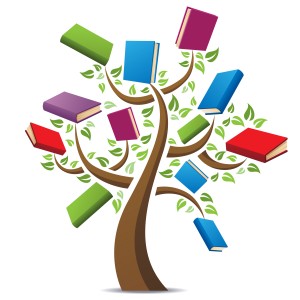 Še nekaj zanimivih knjig za učence in učenke tretje triade:Mazzini: Zvezde vabijoPodgoršek: Ljubi – ne ljubiDahl: Čudo
Magdalena Cundrič: Čaj v parkuJohn Green: Krive so zvezdeJana Frey: Jaz, drugačnaSuzana Tratnik: Tombola ali življenjeSiobhan Dowd: Cesta uteheNataša Konc Lorenzutti: Gremo mi v tri krasneAsja Hrvatin: Lepe punce lepo bruhajoNeli Kodrič Filipić: Solze so za luzerjeJana Frey: Velike zelene očiDesa Muck: Nebo v očesu lipicancaVsak učenec mora prebrati štiri knjige iz predlaganega izbora in se naučiti pesmico iz pesniške zbirke. Izberete lahko tudi druge knjige in pesmi, ki so vam všeč. Izbrane knjige morajo ustrezati vaši starosti.Naj vam bo ob branju prijetno in lepo!Pripravila: mentorica Bralne značke Romana Kompan